Заслонка VKKI 25Комплект поставки: 1 штукАссортимент: C
Номер артикула: 0073.0473Изготовитель: MAICO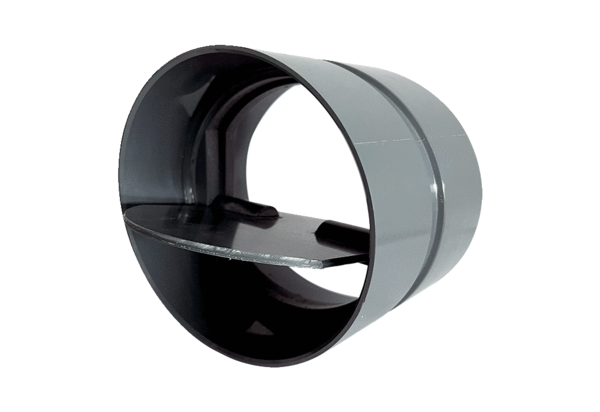 